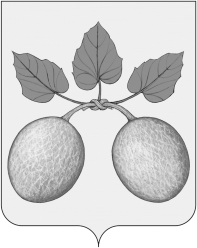 ГЛАВА ГОРОДА СЕРДОБСКА CЕРДОБСКОГО РАЙОНА ПЕНЗЕНСКой ОБЛАСТиРАСПОРЯЖЕНИЕ		от 02.08.2019 № 6г. СердобскО проведении публичных слушаний по проекту Постановления  администрации города Сердобска «Об изменении разрешенного вида использования земельного участка, расположенного по адресу: г. Сердобск, ул. Первомайская 2Б»	В соответствии со ст. 39 Градостроительного Кодекса РФ, ст. 4 Федерального Закона  от 29.12.2004 № 191-ФЗ «О введении в действие Градостроительного Кодекса РФ», Уставом городского поселения города Сердобска, Правилами землепользования и застройки городского поселения города Сердобска Сердобского района Пензенской области, утвержденными решением Собрания представителей города Сердобска Сердобского района Пензенской области от 23.03.2012 № 426-53/2, - 	1. Назначить публичные слушания по проекту Постановления  администрации города Сердобска «Об измененииразрешенного  вида использования земельного участка, расположенного по адресу: г. Сердобск, ул. Первомайская 2Б» на 21августа 2019 года на 10-00 часов. Место проведения публичных слушаний: Пензенская область, Сердобский район, город Сердобск, ул. Ленина, 90, 1-й этаж, кабинет 106.2. Публичные слушания поручить комиссии в составе 6 человек:	Председатель комиссии:	- Зам. Главы администрации города Сердобска           -    Д.И Симонов	Заместитель председателя комиссии:	- Начальник отдела строительства и архитектуры администрации города Сердобска 			- О.В. Алимов;Члены комиссии:- Главный специалист отдела экономики  администрации города Сердобска			 - С.А.Логинов- Главный специалист по доходам  администрации города Сердобска			- Н.А.Корчагина- Главный специалист - юрист   администрации города Сердобска                               - Р.В. Шмаков	- Главный специалист отдела архитектуры по земельным отношениям администрации города Сердобска 						- С.Н. Корочков	3. Предложения граждан по проекту Постановления  администрации города Сердобска Сердобского района  «Об изменении разрешенного вида использования земельного участка, расположенного по адресу:г. Сердобск, ул. Первомайская 2Б», принимаются в каб. № 106 по адресу: Пензенская область Сердобский район, город Сердобск, ул. Ленина, 90 с 05.08.2019 по 20.08.2016с 8-00 до 17-00 часов (с 12-00 до 13-00 часов, перерыв на обед, выходные дни: суббота, воскресение).	4. Настоящее распоряжение о проведении публичных слушаний вместе с проектом Постановления  администрации города Сердобска Сердобского района «Об изменении разрешенного вида использования земельного участка, расположенного по адресу: г. Сердобск, ул. Первомайская 2Б» опубликовать в информационном бюллетене «Вестник города Сердобска» и разместить на сайте администрации города Сердобска.	5. Контроль за исполнением настоящего распоряжения оставляю за собой.Глава города Сердобска                                                                А.Ю.Кайшев							Приложение к распоряжению Главы города Сердобска «О проведении публичных слушаний по проекту Постановления  администрации города Сердобска  «Об изменении разрешенного вида использования земельного участка, расположенного по адресу: г. Сердобск, ул. Первомайская 2Б»№ 6  от 02.08.2019 Проект АДМИНИСТРАЦИЯ ГОРОДА СЕРДОБСКА CЕРДОБСКОГО РАЙОНА ПЕНЗЕНСКой ОБЛАСТи ПОСТАНОВЛЕНИЕот  №  __________г. Сердобск«Об изменении разрешенного вида использования земельного участка, расположенного  по адресу: город Сердобск, ул. Первомайская 2Б.»В соответствии со ст. 39 Градостроительного Кодекса РФ, ст. 4 Федерального Закона  от 29.12.2004 № 191-ФЗ «О введении в действие Градостроительного Кодекса РФ», Уставом городского поселения города Сердобск, Сердобского района, результатов проведения публичных слушаний  «Об изменении вида разрешенного использования земельного участка, расположенного  по адресу: город Сердобск, ул. Первомайская 2Б.»АДМИНИСТРАЦИЯ ГОРОДА СЕРДОБСКА ПОСТАНОВЛЯЕТ:1. Изменить вид разрешенного использования земельного участка: - площадью 5355 кв.м., кадастровый номер 58:32:0020525:171 расположенного по адресу: г. Сердобск, ул. Первомайская 2Б;  категория земли населенных пунктов, разрешенный вид использования – легкая промышленность.- установить условно  разрешенный вид разрешенного использования земельного участка по адресу: г. Сердобск, ул. Первомайская 2Б  площадью 5355 кв.м., кадастровый номер 58:32:0020525:171  –  размещение магазина.2. Отделу архитектуры и земельных отношений (Алимов О.В.) администрация города Сердобска направить копию настоящего постановления Сердобский отдел управление Федеральной службы госрегистрации, кадастра и картографии по Пензенской области.3. Собственникам земельного участка произвести государственную регистрацию в Управлении Федеральной регистрационной службы по Пензенской области с учетом вида разрешенного использования земельного участка.4. Контроль за исполнением настоящего постановления возложить на заместителя Главы администрации по ЖКХ.Глава администрации   			                                       В.В.Макаров